Country of dispatchFINLANDISO CodeFICertificate number (No)Competent ministry of exporting countryMinistry of Agriculture and Forestry of FinlandCompetent ministry of exporting countryMinistry of Agriculture and Forestry of Finland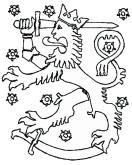 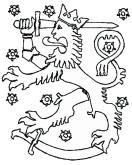 HEALTH certificatefor export of honey and other apiculture products intended for human consumption from FinlandCompetent central authority of exporting countryFinnish Food Authority Competent central authority of exporting countryFinnish Food Authority HEALTH certificatefor export of honey and other apiculture products intended for human consumption from FinlandCompetent local authority issuing this certificateCompetent local authority issuing this certificateHEALTH certificatefor export of honey and other apiculture products intended for human consumption from FinlandName, address, telephone and e-mail of the consignor/exporterName, address, telephone and e-mail of the consignor/exporterName, address, telephone and e-mail of the consignee/importerI Identification of goodsI Identification of goodsI Identification of goodsI.1 Species (scientific name)  Western honey bee (Apis mellifera)I.1 Species (scientific name)  Western honey bee (Apis mellifera)I.1 Species (scientific name)  Western honey bee (Apis mellifera)I.2 Type and name of products I.2 Type and name of products I.2 Type and name of products I.3 State or type of processing of apiculture productI.3 State or type of processing of apiculture productI.3 State or type of processing of apiculture productI.4 Type of packagingI.5 Lot number(s)I.5 Lot number(s)I.6 Number of packagesI.7 Gross weight (kg) I.8 Net weight (kg)I.9 Date(s) of packing I.10 Conditions for storage and transportI.10 Conditions for storage and transportI.11 Container number(s) (if applicable)I.12 Seal number(s) (if applicable)I.12 Seal number(s) (if applicable)Certificate number (No)Certificate number (No)II Origin of goodsII Origin of goodsII Origin of goodsII.1 Country of origin (of honey or other apiculture product)FinlandII.1 Country of origin (of honey or other apiculture product)FinlandII.2 ISO CodeFIII.3 Name(s) and address(es) of primary production site(s) or processing establishment(s)II.3 Name(s) and address(es) of primary production site(s) or processing establishment(s)II.3 Name(s) and address(es) of primary production site(s) or processing establishment(s)II.4 Date of loadingII.5 Place of loadingII.5 Place of loadingII.6 Means of transportII.6 Means of transportII.6 Means of transportIII Destination of goodsIII Destination of goodsIII Destination of goodsIII.1 Country of destinationIII.2 ISO CodeIII.3 Place of destinationIV AttestationI, the undersigned officer of the competent local authority do hereby certify that:the honey and other apiculture products described above were produced at (a) primary production site(s) or (an) establishment(s) that have been registered and that are under the supervision of the competent authority of Finland; the honey and other apiculture products were handled, produced, packed and stored under sanitary conditions in accordance with the European Union and Finnish legislation on public health requirements; the honey and other apiculture products were at the time of loading in perfect condition and unconditionally fit for human consumption; andFinland implements an official testing program for harmful organisms, veterinary drug residues and other toxic substances according to European Union and national legislation. Done at (place) Date  Official stamp (1) Official stamp (1) Signature of the officer of the competent local authority (1)Signature of the officer of the competent local authority (1)Signature of the officer of the competent local authority (1)Signature of the officer of the competent local authority (1)Official stamp (1) Official stamp (1) Name clarification and official position in capital lettersName clarification and official position in capital lettersName clarification and official position in capital lettersName clarification and official position in capital lettersOfficial stamp (1) (1)  Signature and stamp must be in a different colour to that of the printed certificate(1)  Signature and stamp must be in a different colour to that of the printed certificate(1)  Signature and stamp must be in a different colour to that of the printed certificate(1)  Signature and stamp must be in a different colour to that of the printed certificate(1)  Signature and stamp must be in a different colour to that of the printed certificate(1)  Signature and stamp must be in a different colour to that of the printed certificate